Associação de Comunidades de Vida Mariana - Calendário Geral 2022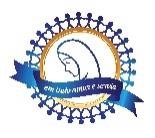 JANEIROJULHO01 (Sáb)Maria, Mãe de Deus01, 02 e 03Encontro 134 (21 a 35 anos) - Setor Niterói06Epifania do Senhor03 (Dom)Pós Encontro 400 - Setor RJ16 (Dom)Passeio Setor Niterói09 (Sáb)Festa Julina e Gincana ACVM20 (Qui)Feriado São Sebastião RJ10 (Dom)Pós Encontro 134 - Setor Niterói23Assembleia de Planejamento - Setor Niterói22,23 e 24Retiro de Aprofundamento Temático: Santo Inácio30Assembleia Geral de Planejamento31(Dom)Dia de Santo Inácio de Loyola30Reunião do Conselho de PlanejamentoFEVEREIROAGOSTO20 (Dom)Curso de Dirigentes - Setor Niterói05, 06 e 07Encontro 401  – Setor RJ26,27,28/02,  01 e 02/03/2022Retiro de Carnaval13 (Sáb)Pós Encontro 401 - Setor RJ14 (Dom)Dia dos Pais19, 20 e 21Retiro de Discernimento I: Seguir Jesus CristoMARÇOSETEMBRO04,05 e 06Retiro de Reitores e Vices09,10 e 11Retiro de  Noivos, Namorados e Casais25, 26 e 2718 (Dom)Dia de Formação: Mês da Bíblia23,24 e 25Encontro 135 (35 anos em diante) - Setor NiteróiABRILOUTUBRO01, 02 e 03Encontro 133 (16 a 20 anos) – Setor Niterói02 (Dom)Pós Encontro 135 - Setor Niterói10 Pós Encontro 133 - Setor Niterói12 (Qua)Festa de Filiação / Aniversário ACVM14,15,16 e 17Retiro de Aprofundamento Temático: SEMANA SANTA14,15 e 16Encontro da EFA29,30/04 e 01/05Encontro 399  – Setor RJ16 (Dom)Curso de Dirigentes - Setor Niterói30DNJ –Dia Nacional da JuventudeMAIO - Mês MarianoNOVEMBRO07 (Sáb)Pós Encontro 399 - Setor RJ04,05 e 06Encontro 402  – Setor RJ08 (Dom)Dia das Mães13 (Dom)Pós Encontro 402- Setor RJ13, 14 e 15Retiro de Aprofundamento Temático: NOSSA SENHORA15 (Ter)Feriado Proclamação da República21 (Sáb)ANIVERSÁRIO DO SETOR NITERÓI18,19 e 20Retiro Discernimento II  - Vocação Acevemistae Eleição dos integrantes das Coordenações da ACVM29 (Dom)Festa de Coroação de Nossa SenhoraJUNHODEZEMBRO03,04 e 0502,03 e 04 Encontro 136 (16 a 20 anos) – Setor Niterói12 (Dom)08 (Qui)Imaculada Conceição 16(Qui)Corpus Christi10 (Sáb)Pós Encontro 136 - Setor Niterói26Convívio de Comunidades11(Dom)Festa de Confraternização24,25 e 26Encontro 400  – Setor RJ17 (Sab)Festa de Natal das Crianças - DPSOL21 (Qua)Jantar de Natal - DPSOL31 (Sáb)Fim do AnoSEDE GERAL: Rua Bela, 795 - São Cristóvão - RJ - CEP: 20930-381 / SEDE Niterói: Rua Adélia Cintra, 52 - Pita - São Gonçalo - CEP: 24412-550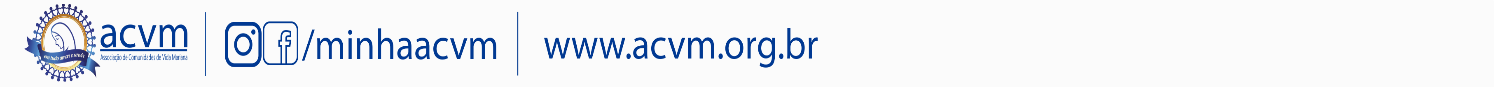                                                           E-mail.: comunica@acvm.org.br / coordenacaogeral@acvm.org.brSEDE GERAL: Rua Bela, 795 - São Cristóvão - RJ - CEP: 20930-381 / SEDE Niterói: Rua Adélia Cintra, 52 - Pita - São Gonçalo - CEP: 24412-550                                                          E-mail.: comunica@acvm.org.br / coordenacaogeral@acvm.org.brSEDE GERAL: Rua Bela, 795 - São Cristóvão - RJ - CEP: 20930-381 / SEDE Niterói: Rua Adélia Cintra, 52 - Pita - São Gonçalo - CEP: 24412-550                                                          E-mail.: comunica@acvm.org.br / coordenacaogeral@acvm.org.brSEDE GERAL: Rua Bela, 795 - São Cristóvão - RJ - CEP: 20930-381 / SEDE Niterói: Rua Adélia Cintra, 52 - Pita - São Gonçalo - CEP: 24412-550                                                          E-mail.: comunica@acvm.org.br / coordenacaogeral@acvm.org.br